		                                  	Wholesome Harvest Co-op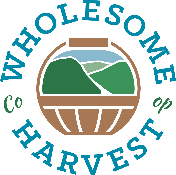 			30 W Main St | Frostburg, MD, 21532			hello@wholesomeharvestcoop.com	     Class Proposal ApplicationPlease type or print clearly, and provide all information requested. You may enclose a brochure or other supporting material about your area of expertise.Name: _________________________________________________________________ Are you a Member- Owner? Y/N ___________  Member-Owner #: _____Phone #: Work: _____________________ Cell: ____________________ Text? Y __ N __ E-mail Address: ___________________________________________________________Company/Website:(if applicable)___________________________________________________Class Title: _______________________________________________________ Available Seats Minimum: ______ Maximum: ______Class Description: (2-4 sentence synopsis ONLY, please):Class attendees will gain an understanding of: Class attendees will gain an ability to: Instructor’s biographical info (as it applies to the class being taught):Have you taught this or any other class locally? (Please list where and when):Please include the names and phone numbers of two professional references we can contact? Class Proposals:Classes are chosen based on their compliance with guidelines set forth in Wholesome Harvest Co-op’s LFPP Grant outline, the instructor’s expertise and references, and evaluations from class attendees.Application processing can take up to two weeks. If we have not contacted you after that amount of time, please follow up via e-mail at: board@wholesomeharvestcoop.comIf accepted and scheduled, please let us know at least 2 weeks in advance if you are unable to fulfill your commitment.Instructor Payment:Instructors will receive a stipend of $400 for classes, which should include a lecture, handouts, and a hands-on demonstration or workshop. Digital presentations are encouraged but not required. Please notify the Co-op of special needs/tools at least one week prior to class.Wholesome Harvest Co-op will cover the cost of all food and other supplies needed in classes, if list is provided at least 1 week prior to the class.Instructors will be sent a check to the address provided within 2 weeks of class.Registration:Wholesome Harvest Co-op handles all registration of students.Scheduled instructors receive promotional support for their events: We will promote your class through our website, our e-mails, in the store, and on Facebook.All classes must have a minimum of 8 students signed up 48 hours in advance for the class to be held.Class MaterialsAll ingredients for cooking classes should be available at Wholesome Harvest Co-op. Instructors may provide information about their businesses or area of expertise, but classes are meant to spread knowledge, not advertise. Excessive advertising could result in poor evaluations and cancellation of future classes.Wholesome Harvest Co-op does not allow distribution of recruitment or campaign literature.RequirementsYou and your organization do not advocate, support, or practice unlawful discrimination based on race, religion, national origin, sex, disability, or sexual orientationOnce a class has been added to the schedule, instructors will be required to sign and submit an Instructor Agreement Form (to be provided at interview or via e-mail).Signature: ____________________________	Date: ____________________________You may drop completed forms at the Co-op or e-mail to: board@wholesomeharvestcoop.com